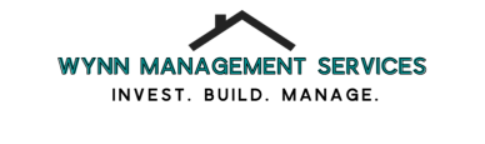 Required documents for application process:Rental verification form ( you can find this form on our website under More<Documents) 3 FULL MONTHS of paystubs, Offer letter OR letter of employment (this will need to state your income and contact info so that we may verify income with your employer)Apply on our website for the desired property (this includes a background & credit check. We do not have a minimum credit score, we look at debt to income ratio using the provided paystubs/offer letter/employment letter.) You will need to approve the credit & background check via email from My Smart MoveDEPOSIT in the form of check or money order (If you put down a deposit this puts your name at the top of the list, if you are for some reason not approved you will get your deposit back IN FULL)